Anexo IModelosI.B. Modelo de solicitud.Lugar, fecha y firma y, en su caso, sello de la empresaSR. DIRECTOR GENERAL DE SANIDAD DE Ministerio de Agricultura y Pesca, Alimentación y Medio AmbienteC/ Almagro, 33, 3ª planta.28071, Madrid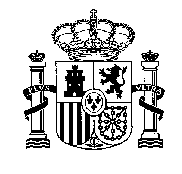 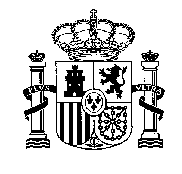 SOLICITUD DE AUTORIZACIÓN PARA  OTROS MEDIOS DE DEFENSA FITOSANITARIASOLICITUD DE AUTORIZACIÓN PARA  OTROS MEDIOS DE DEFENSA FITOSANITARIASOLICITUD DE AUTORIZACIÓN PARA  OTROS MEDIOS DE DEFENSA FITOSANITARIAREGISTRO DE ENTRADAREGISTRO DE ENTRADAREGISTRO DE ENTRADA1. TITULAR 1. TITULAR 1. TITULAR 1. TITULAR 1. TITULAR 1. TITULAR Apellidos y nombre o razón socialApellidos y nombre o razón socialApellidos y nombre o razón socialApellidos y nombre o razón socialNIFNIFSede social o de la efectiva dirección en España.Sede social o de la efectiva dirección en España.Sede social o de la efectiva dirección en España.Sede social o de la efectiva dirección en España.Sede social o de la efectiva dirección en España.Sede social o de la efectiva dirección en España.Calle/Plaza/AvenidaNúmeroNúmeroNúmeroPiso/PlantaCódigo PostalLocalidad y ProvinciaPaísPaísPaísTeléfono (fijo/móvilCorreo electrónicoDirección (física o electrónica) para notificaciones en caso de ser distinto a la sede socialDirección (física o electrónica) para notificaciones en caso de ser distinto a la sede socialDirección (física o electrónica) para notificaciones en caso de ser distinto a la sede socialDirección (física o electrónica) para notificaciones en caso de ser distinto a la sede socialDirección (física o electrónica) para notificaciones en caso de ser distinto a la sede socialDirección (física o electrónica) para notificaciones en caso de ser distinto a la sede socialDatos del representante (identificación, sede y NIF)Datos del representante (identificación, sede y NIF)Datos del representante (identificación, sede y NIF)Datos del representante (identificación, sede y NIF)Datos del representante (identificación, sede y NIF)Datos del representante (identificación, sede y NIF)2. NOMBRE COMERCIAL2. NOMBRE COMERCIAL3. FORMA DE PRESENTACIÓN3. FORMA DE PRESENTACIÓN4. FABRICANTE 4. FABRICANTE 4. FABRICANTE 4. FABRICANTE 4. FABRICANTE 4. FABRICANTE Nombre:Dirección:Nombre:Dirección:Nombre:Dirección:Nombre:Dirección:Nombre:Dirección:Nombre:Dirección:5. DESCRIPCIÓN DE LOS ENVASES O PRESENTACIONES COMERCIALES5. DESCRIPCIÓN DE LOS ENVASES O PRESENTACIONES COMERCIALES5. DESCRIPCIÓN DE LOS ENVASES O PRESENTACIONES COMERCIALES5. DESCRIPCIÓN DE LOS ENVASES O PRESENTACIONES COMERCIALES5. DESCRIPCIÓN DE LOS ENVASES O PRESENTACIONES COMERCIALES5. DESCRIPCIÓN DE LOS ENVASES O PRESENTACIONES COMERCIALES7. USOS 7. USOS 7. USOS 7. USOS 7. USOS 7. USOS 7.1. Usos para los que se pretende la comercialización:7.2.Actividad o modo de funcionamiento:7.3.  o aplicaciones de destino:7.4. Condiciones de conservación, en su caso.7.1. Usos para los que se pretende la comercialización:7.2.Actividad o modo de funcionamiento:7.3.  o aplicaciones de destino:7.4. Condiciones de conservación, en su caso.7.1. Usos para los que se pretende la comercialización:7.2.Actividad o modo de funcionamiento:7.3.  o aplicaciones de destino:7.4. Condiciones de conservación, en su caso.7.1. Usos para los que se pretende la comercialización:7.2.Actividad o modo de funcionamiento:7.3.  o aplicaciones de destino:7.4. Condiciones de conservación, en su caso.7.1. Usos para los que se pretende la comercialización:7.2.Actividad o modo de funcionamiento:7.3.  o aplicaciones de destino:7.4. Condiciones de conservación, en su caso.7.1. Usos para los que se pretende la comercialización:7.2.Actividad o modo de funcionamiento:7.3.  o aplicaciones de destino:7.4. Condiciones de conservación, en su caso.8. OTRAS INDICACIONES U OBSERVACIONES8. OTRAS INDICACIONES U OBSERVACIONES8. OTRAS INDICACIONES U OBSERVACIONES8. OTRAS INDICACIONES U OBSERVACIONES8. OTRAS INDICACIONES U OBSERVACIONES8. OTRAS INDICACIONES U OBSERVACIONES9. CARACTERÍSTICAS ESPECÍFICAS DEL ORGANISMO DE CONTROL BIOLÓGICO EXÓTICO.9. CARACTERÍSTICAS ESPECÍFICAS DEL ORGANISMO DE CONTROL BIOLÓGICO EXÓTICO.9. CARACTERÍSTICAS ESPECÍFICAS DEL ORGANISMO DE CONTROL BIOLÓGICO EXÓTICO.9. CARACTERÍSTICAS ESPECÍFICAS DEL ORGANISMO DE CONTROL BIOLÓGICO EXÓTICO.9. CARACTERÍSTICAS ESPECÍFICAS DEL ORGANISMO DE CONTROL BIOLÓGICO EXÓTICO.9. CARACTERÍSTICAS ESPECÍFICAS DEL ORGANISMO DE CONTROL BIOLÓGICO EXÓTICO.Especificaciones técnicas.Especificaciones técnicas.Especificaciones técnicas.Especificaciones técnicas.Especificaciones técnicas.Especificaciones técnicas.10. CONTENIDO DE , (íntegro, o puede adherirse la etiqueta).10. CONTENIDO DE , (íntegro, o puede adherirse la etiqueta).10. CONTENIDO DE , (íntegro, o puede adherirse la etiqueta).10. CONTENIDO DE , (íntegro, o puede adherirse la etiqueta).10. CONTENIDO DE , (íntegro, o puede adherirse la etiqueta).10. CONTENIDO DE , (íntegro, o puede adherirse la etiqueta).A. Parte izquierda: precauciones a considerar, tipos y grados de peligrosidad, etc.B. Parte central: nombre comercial, composición declarada, logotipo de empresa, número de registro, fabricante y comercializador, etc.C. Parte derecha: indicaciones de uso o aplicación (de acuerdo con el apartado 6: dosis, momento y técnica de aplicación; etc.).A. Parte izquierda: precauciones a considerar, tipos y grados de peligrosidad, etc.B. Parte central: nombre comercial, composición declarada, logotipo de empresa, número de registro, fabricante y comercializador, etc.C. Parte derecha: indicaciones de uso o aplicación (de acuerdo con el apartado 6: dosis, momento y técnica de aplicación; etc.).A. Parte izquierda: precauciones a considerar, tipos y grados de peligrosidad, etc.B. Parte central: nombre comercial, composición declarada, logotipo de empresa, número de registro, fabricante y comercializador, etc.C. Parte derecha: indicaciones de uso o aplicación (de acuerdo con el apartado 6: dosis, momento y técnica de aplicación; etc.).A. Parte izquierda: precauciones a considerar, tipos y grados de peligrosidad, etc.B. Parte central: nombre comercial, composición declarada, logotipo de empresa, número de registro, fabricante y comercializador, etc.C. Parte derecha: indicaciones de uso o aplicación (de acuerdo con el apartado 6: dosis, momento y técnica de aplicación; etc.).A. Parte izquierda: precauciones a considerar, tipos y grados de peligrosidad, etc.B. Parte central: nombre comercial, composición declarada, logotipo de empresa, número de registro, fabricante y comercializador, etc.C. Parte derecha: indicaciones de uso o aplicación (de acuerdo con el apartado 6: dosis, momento y técnica de aplicación; etc.).A. Parte izquierda: precauciones a considerar, tipos y grados de peligrosidad, etc.B. Parte central: nombre comercial, composición declarada, logotipo de empresa, número de registro, fabricante y comercializador, etc.C. Parte derecha: indicaciones de uso o aplicación (de acuerdo con el apartado 6: dosis, momento y técnica de aplicación; etc.).10.BIS.  CUANDO, POR SU NATURALEZA, NO CORRESPONDA SU ETIQUETADO, INFORMACIÓN NECESARIA PARA SU CORRECTA UTILIZACIÓN Y MANTENIMIENTO (íntegro, o puede adherirse la información).10.BIS.  CUANDO, POR SU NATURALEZA, NO CORRESPONDA SU ETIQUETADO, INFORMACIÓN NECESARIA PARA SU CORRECTA UTILIZACIÓN Y MANTENIMIENTO (íntegro, o puede adherirse la información).10.BIS.  CUANDO, POR SU NATURALEZA, NO CORRESPONDA SU ETIQUETADO, INFORMACIÓN NECESARIA PARA SU CORRECTA UTILIZACIÓN Y MANTENIMIENTO (íntegro, o puede adherirse la información).10.BIS.  CUANDO, POR SU NATURALEZA, NO CORRESPONDA SU ETIQUETADO, INFORMACIÓN NECESARIA PARA SU CORRECTA UTILIZACIÓN Y MANTENIMIENTO (íntegro, o puede adherirse la información).10.BIS.  CUANDO, POR SU NATURALEZA, NO CORRESPONDA SU ETIQUETADO, INFORMACIÓN NECESARIA PARA SU CORRECTA UTILIZACIÓN Y MANTENIMIENTO (íntegro, o puede adherirse la información).10.BIS.  CUANDO, POR SU NATURALEZA, NO CORRESPONDA SU ETIQUETADO, INFORMACIÓN NECESARIA PARA SU CORRECTA UTILIZACIÓN Y MANTENIMIENTO (íntegro, o puede adherirse la información).11. INSTRUMENTOS DE COMPROBACIÓN.11. INSTRUMENTOS DE COMPROBACIÓN.11. INSTRUMENTOS DE COMPROBACIÓN.11. INSTRUMENTOS DE COMPROBACIÓN.11. INSTRUMENTOS DE COMPROBACIÓN.11. INSTRUMENTOS DE COMPROBACIÓN.12. MODIFICACIONES (Incluir una explicación del motivo)12. MODIFICACIONES (Incluir una explicación del motivo)12. MODIFICACIONES (Incluir una explicación del motivo)12. MODIFICACIONES (Incluir una explicación del motivo)12. MODIFICACIONES (Incluir una explicación del motivo)12. MODIFICACIONES (Incluir una explicación del motivo)El abajo firmante autoriza al Ministerio de Agricultura y Pesca, Alimentación y Medio Ambiente (y a la comunidad autónoma en la que presenta esta declaración), para el uso y tratamiento de los datos de carácter personal que constan en la documentación presentada y en esta solicitud, a los efectos del inequívoco consentimiento previsto en el artículo 6 de la Ley Orgánica 15/1999, de 13 de diciembre, de protección de datos de carácter personal y disposiciones concordantes, y SOLICITA la autorización como MDF, a cuyo efecto acompaña la siguiente documentación:……………………………………………………………………………………………………..El abajo firmante autoriza al Ministerio de Agricultura y Pesca, Alimentación y Medio Ambiente (y a la comunidad autónoma en la que presenta esta declaración), para el uso y tratamiento de los datos de carácter personal que constan en la documentación presentada y en esta solicitud, a los efectos del inequívoco consentimiento previsto en el artículo 6 de la Ley Orgánica 15/1999, de 13 de diciembre, de protección de datos de carácter personal y disposiciones concordantes, y SOLICITA la autorización como MDF, a cuyo efecto acompaña la siguiente documentación:……………………………………………………………………………………………………..El abajo firmante autoriza al Ministerio de Agricultura y Pesca, Alimentación y Medio Ambiente (y a la comunidad autónoma en la que presenta esta declaración), para el uso y tratamiento de los datos de carácter personal que constan en la documentación presentada y en esta solicitud, a los efectos del inequívoco consentimiento previsto en el artículo 6 de la Ley Orgánica 15/1999, de 13 de diciembre, de protección de datos de carácter personal y disposiciones concordantes, y SOLICITA la autorización como MDF, a cuyo efecto acompaña la siguiente documentación:……………………………………………………………………………………………………..El abajo firmante autoriza al Ministerio de Agricultura y Pesca, Alimentación y Medio Ambiente (y a la comunidad autónoma en la que presenta esta declaración), para el uso y tratamiento de los datos de carácter personal que constan en la documentación presentada y en esta solicitud, a los efectos del inequívoco consentimiento previsto en el artículo 6 de la Ley Orgánica 15/1999, de 13 de diciembre, de protección de datos de carácter personal y disposiciones concordantes, y SOLICITA la autorización como MDF, a cuyo efecto acompaña la siguiente documentación:……………………………………………………………………………………………………..El abajo firmante autoriza al Ministerio de Agricultura y Pesca, Alimentación y Medio Ambiente (y a la comunidad autónoma en la que presenta esta declaración), para el uso y tratamiento de los datos de carácter personal que constan en la documentación presentada y en esta solicitud, a los efectos del inequívoco consentimiento previsto en el artículo 6 de la Ley Orgánica 15/1999, de 13 de diciembre, de protección de datos de carácter personal y disposiciones concordantes, y SOLICITA la autorización como MDF, a cuyo efecto acompaña la siguiente documentación:……………………………………………………………………………………………………..El abajo firmante autoriza al Ministerio de Agricultura y Pesca, Alimentación y Medio Ambiente (y a la comunidad autónoma en la que presenta esta declaración), para el uso y tratamiento de los datos de carácter personal que constan en la documentación presentada y en esta solicitud, a los efectos del inequívoco consentimiento previsto en el artículo 6 de la Ley Orgánica 15/1999, de 13 de diciembre, de protección de datos de carácter personal y disposiciones concordantes, y SOLICITA la autorización como MDF, a cuyo efecto acompaña la siguiente documentación:……………………………………………………………………………………………………..□ Inscripción en el registro.□ Transmisión de titularidad.□ Modificación de inscripción en el registro.□ Expedición de certificaciones.□ Revisión del medio de defensa fitosanitaria.□ Baja en el registro.□ Inscripción en el registro.□ Transmisión de titularidad.□ Modificación de inscripción en el registro.□ Expedición de certificaciones.□ Revisión del medio de defensa fitosanitaria.□ Baja en el registro.□ Inscripción en el registro.□ Transmisión de titularidad.□ Modificación de inscripción en el registro.□ Expedición de certificaciones.□ Revisión del medio de defensa fitosanitaria.□ Baja en el registro.□ Inscripción en el registro.□ Transmisión de titularidad.□ Modificación de inscripción en el registro.□ Expedición de certificaciones.□ Revisión del medio de defensa fitosanitaria.□ Baja en el registro.□ Inscripción en el registro.□ Transmisión de titularidad.□ Modificación de inscripción en el registro.□ Expedición de certificaciones.□ Revisión del medio de defensa fitosanitaria.□ Baja en el registro.□ Inscripción en el registro.□ Transmisión de titularidad.□ Modificación de inscripción en el registro.□ Expedición de certificaciones.□ Revisión del medio de defensa fitosanitaria.□ Baja en el registro.Política de protección de datos de carácter personal El Ministerio de Agricultura, Pesca y Alimentación  mantiene un compromiso de cumplimiento de la legislación vigente en materia de tratamiento de datos personales y seguridad de la información con el objeto de garantizar que la recogida y tratamiento de los datos facilitados se realiza conforme al Reglamento (UE) 2016/679 General de Protección de Datos (RGPD) y de la normativa nacional vigente en la materia. Por este motivo, le ofrecemos a continuación información sobre la política de protección de datos aplicada al tratamiento de los datos de carácter personal derivado del Registro de determinados medios de defensa fitosanitaria (MDF):Responsable del tratamiento: Ministerio de Agricultura, Pesca y Alimentación Dirección General de Sanidad de la Producción Agraria-Subdirección General de Sanidad e Higiene Vegetal y ForestalC/ Almagro 33Teléfono 91 347 40 58Correo: sgmpagri@mapama.esDelegado de Protección de datos: bzn-delegadosPD@mapama.esFinalidad del tratamiento: Los datos personales incorporados serán utilizados exclusivamente para gestionar el Registro de determinados medios de defensa fitosanitaria (MDF) y se conservarán mientras la legislación aplicable obligue a su conservación (Ley 16/1985,de 25 de junio, del Patrimonio Histórico Español).Legitimación del tratamiento: el tratamiento es necesario para el cumplimiento de una obligación legal aplicable al responsable del tratamiento (Real Decreto 951/2014 de 14 de noviembre, por el que se regula la comercialización de determinados medios de defensa fitosanitaria)Destinatarios de los datos: no se llevan a cabo cesiones de datos ni transferencias internacionales de datos, salvo las previstas legalmente.Derechos sobre el tratamiento de datos: Conforme a lo previsto en el RGPD podrá solicitar al Ministerio de Agricultura, Pesca y Alimentación, a través de su sede electrónica (https://sede.mapama.gob.es/), el acceso, rectificación y supresión de sus datos personales, la limitación y oposición al tratamiento de sus datos y a no ser objeto de decisiones automatizadas. Asimismo, si considera vulnerados sus derechos, podrá presentar una reclamación de tutela ante la Agencia Española de Protección de Datos https://sedeagpd.gob.es/sede-electronica-web/vistas/formReclamacionDerechos/reclamacionDerechos.jsfPolítica de protección de datos de carácter personal El Ministerio de Agricultura, Pesca y Alimentación  mantiene un compromiso de cumplimiento de la legislación vigente en materia de tratamiento de datos personales y seguridad de la información con el objeto de garantizar que la recogida y tratamiento de los datos facilitados se realiza conforme al Reglamento (UE) 2016/679 General de Protección de Datos (RGPD) y de la normativa nacional vigente en la materia. Por este motivo, le ofrecemos a continuación información sobre la política de protección de datos aplicada al tratamiento de los datos de carácter personal derivado del Registro de determinados medios de defensa fitosanitaria (MDF):Responsable del tratamiento: Ministerio de Agricultura, Pesca y Alimentación Dirección General de Sanidad de la Producción Agraria-Subdirección General de Sanidad e Higiene Vegetal y ForestalC/ Almagro 33Teléfono 91 347 40 58Correo: sgmpagri@mapama.esDelegado de Protección de datos: bzn-delegadosPD@mapama.esFinalidad del tratamiento: Los datos personales incorporados serán utilizados exclusivamente para gestionar el Registro de determinados medios de defensa fitosanitaria (MDF) y se conservarán mientras la legislación aplicable obligue a su conservación (Ley 16/1985,de 25 de junio, del Patrimonio Histórico Español).Legitimación del tratamiento: el tratamiento es necesario para el cumplimiento de una obligación legal aplicable al responsable del tratamiento (Real Decreto 951/2014 de 14 de noviembre, por el que se regula la comercialización de determinados medios de defensa fitosanitaria)Destinatarios de los datos: no se llevan a cabo cesiones de datos ni transferencias internacionales de datos, salvo las previstas legalmente.Derechos sobre el tratamiento de datos: Conforme a lo previsto en el RGPD podrá solicitar al Ministerio de Agricultura, Pesca y Alimentación, a través de su sede electrónica (https://sede.mapama.gob.es/), el acceso, rectificación y supresión de sus datos personales, la limitación y oposición al tratamiento de sus datos y a no ser objeto de decisiones automatizadas. Asimismo, si considera vulnerados sus derechos, podrá presentar una reclamación de tutela ante la Agencia Española de Protección de Datos https://sedeagpd.gob.es/sede-electronica-web/vistas/formReclamacionDerechos/reclamacionDerechos.jsfPolítica de protección de datos de carácter personal El Ministerio de Agricultura, Pesca y Alimentación  mantiene un compromiso de cumplimiento de la legislación vigente en materia de tratamiento de datos personales y seguridad de la información con el objeto de garantizar que la recogida y tratamiento de los datos facilitados se realiza conforme al Reglamento (UE) 2016/679 General de Protección de Datos (RGPD) y de la normativa nacional vigente en la materia. Por este motivo, le ofrecemos a continuación información sobre la política de protección de datos aplicada al tratamiento de los datos de carácter personal derivado del Registro de determinados medios de defensa fitosanitaria (MDF):Responsable del tratamiento: Ministerio de Agricultura, Pesca y Alimentación Dirección General de Sanidad de la Producción Agraria-Subdirección General de Sanidad e Higiene Vegetal y ForestalC/ Almagro 33Teléfono 91 347 40 58Correo: sgmpagri@mapama.esDelegado de Protección de datos: bzn-delegadosPD@mapama.esFinalidad del tratamiento: Los datos personales incorporados serán utilizados exclusivamente para gestionar el Registro de determinados medios de defensa fitosanitaria (MDF) y se conservarán mientras la legislación aplicable obligue a su conservación (Ley 16/1985,de 25 de junio, del Patrimonio Histórico Español).Legitimación del tratamiento: el tratamiento es necesario para el cumplimiento de una obligación legal aplicable al responsable del tratamiento (Real Decreto 951/2014 de 14 de noviembre, por el que se regula la comercialización de determinados medios de defensa fitosanitaria)Destinatarios de los datos: no se llevan a cabo cesiones de datos ni transferencias internacionales de datos, salvo las previstas legalmente.Derechos sobre el tratamiento de datos: Conforme a lo previsto en el RGPD podrá solicitar al Ministerio de Agricultura, Pesca y Alimentación, a través de su sede electrónica (https://sede.mapama.gob.es/), el acceso, rectificación y supresión de sus datos personales, la limitación y oposición al tratamiento de sus datos y a no ser objeto de decisiones automatizadas. Asimismo, si considera vulnerados sus derechos, podrá presentar una reclamación de tutela ante la Agencia Española de Protección de Datos https://sedeagpd.gob.es/sede-electronica-web/vistas/formReclamacionDerechos/reclamacionDerechos.jsfPolítica de protección de datos de carácter personal El Ministerio de Agricultura, Pesca y Alimentación  mantiene un compromiso de cumplimiento de la legislación vigente en materia de tratamiento de datos personales y seguridad de la información con el objeto de garantizar que la recogida y tratamiento de los datos facilitados se realiza conforme al Reglamento (UE) 2016/679 General de Protección de Datos (RGPD) y de la normativa nacional vigente en la materia. Por este motivo, le ofrecemos a continuación información sobre la política de protección de datos aplicada al tratamiento de los datos de carácter personal derivado del Registro de determinados medios de defensa fitosanitaria (MDF):Responsable del tratamiento: Ministerio de Agricultura, Pesca y Alimentación Dirección General de Sanidad de la Producción Agraria-Subdirección General de Sanidad e Higiene Vegetal y ForestalC/ Almagro 33Teléfono 91 347 40 58Correo: sgmpagri@mapama.esDelegado de Protección de datos: bzn-delegadosPD@mapama.esFinalidad del tratamiento: Los datos personales incorporados serán utilizados exclusivamente para gestionar el Registro de determinados medios de defensa fitosanitaria (MDF) y se conservarán mientras la legislación aplicable obligue a su conservación (Ley 16/1985,de 25 de junio, del Patrimonio Histórico Español).Legitimación del tratamiento: el tratamiento es necesario para el cumplimiento de una obligación legal aplicable al responsable del tratamiento (Real Decreto 951/2014 de 14 de noviembre, por el que se regula la comercialización de determinados medios de defensa fitosanitaria)Destinatarios de los datos: no se llevan a cabo cesiones de datos ni transferencias internacionales de datos, salvo las previstas legalmente.Derechos sobre el tratamiento de datos: Conforme a lo previsto en el RGPD podrá solicitar al Ministerio de Agricultura, Pesca y Alimentación, a través de su sede electrónica (https://sede.mapama.gob.es/), el acceso, rectificación y supresión de sus datos personales, la limitación y oposición al tratamiento de sus datos y a no ser objeto de decisiones automatizadas. Asimismo, si considera vulnerados sus derechos, podrá presentar una reclamación de tutela ante la Agencia Española de Protección de Datos https://sedeagpd.gob.es/sede-electronica-web/vistas/formReclamacionDerechos/reclamacionDerechos.jsfPolítica de protección de datos de carácter personal El Ministerio de Agricultura, Pesca y Alimentación  mantiene un compromiso de cumplimiento de la legislación vigente en materia de tratamiento de datos personales y seguridad de la información con el objeto de garantizar que la recogida y tratamiento de los datos facilitados se realiza conforme al Reglamento (UE) 2016/679 General de Protección de Datos (RGPD) y de la normativa nacional vigente en la materia. Por este motivo, le ofrecemos a continuación información sobre la política de protección de datos aplicada al tratamiento de los datos de carácter personal derivado del Registro de determinados medios de defensa fitosanitaria (MDF):Responsable del tratamiento: Ministerio de Agricultura, Pesca y Alimentación Dirección General de Sanidad de la Producción Agraria-Subdirección General de Sanidad e Higiene Vegetal y ForestalC/ Almagro 33Teléfono 91 347 40 58Correo: sgmpagri@mapama.esDelegado de Protección de datos: bzn-delegadosPD@mapama.esFinalidad del tratamiento: Los datos personales incorporados serán utilizados exclusivamente para gestionar el Registro de determinados medios de defensa fitosanitaria (MDF) y se conservarán mientras la legislación aplicable obligue a su conservación (Ley 16/1985,de 25 de junio, del Patrimonio Histórico Español).Legitimación del tratamiento: el tratamiento es necesario para el cumplimiento de una obligación legal aplicable al responsable del tratamiento (Real Decreto 951/2014 de 14 de noviembre, por el que se regula la comercialización de determinados medios de defensa fitosanitaria)Destinatarios de los datos: no se llevan a cabo cesiones de datos ni transferencias internacionales de datos, salvo las previstas legalmente.Derechos sobre el tratamiento de datos: Conforme a lo previsto en el RGPD podrá solicitar al Ministerio de Agricultura, Pesca y Alimentación, a través de su sede electrónica (https://sede.mapama.gob.es/), el acceso, rectificación y supresión de sus datos personales, la limitación y oposición al tratamiento de sus datos y a no ser objeto de decisiones automatizadas. Asimismo, si considera vulnerados sus derechos, podrá presentar una reclamación de tutela ante la Agencia Española de Protección de Datos https://sedeagpd.gob.es/sede-electronica-web/vistas/formReclamacionDerechos/reclamacionDerechos.jsfPolítica de protección de datos de carácter personal El Ministerio de Agricultura, Pesca y Alimentación  mantiene un compromiso de cumplimiento de la legislación vigente en materia de tratamiento de datos personales y seguridad de la información con el objeto de garantizar que la recogida y tratamiento de los datos facilitados se realiza conforme al Reglamento (UE) 2016/679 General de Protección de Datos (RGPD) y de la normativa nacional vigente en la materia. Por este motivo, le ofrecemos a continuación información sobre la política de protección de datos aplicada al tratamiento de los datos de carácter personal derivado del Registro de determinados medios de defensa fitosanitaria (MDF):Responsable del tratamiento: Ministerio de Agricultura, Pesca y Alimentación Dirección General de Sanidad de la Producción Agraria-Subdirección General de Sanidad e Higiene Vegetal y ForestalC/ Almagro 33Teléfono 91 347 40 58Correo: sgmpagri@mapama.esDelegado de Protección de datos: bzn-delegadosPD@mapama.esFinalidad del tratamiento: Los datos personales incorporados serán utilizados exclusivamente para gestionar el Registro de determinados medios de defensa fitosanitaria (MDF) y se conservarán mientras la legislación aplicable obligue a su conservación (Ley 16/1985,de 25 de junio, del Patrimonio Histórico Español).Legitimación del tratamiento: el tratamiento es necesario para el cumplimiento de una obligación legal aplicable al responsable del tratamiento (Real Decreto 951/2014 de 14 de noviembre, por el que se regula la comercialización de determinados medios de defensa fitosanitaria)Destinatarios de los datos: no se llevan a cabo cesiones de datos ni transferencias internacionales de datos, salvo las previstas legalmente.Derechos sobre el tratamiento de datos: Conforme a lo previsto en el RGPD podrá solicitar al Ministerio de Agricultura, Pesca y Alimentación, a través de su sede electrónica (https://sede.mapama.gob.es/), el acceso, rectificación y supresión de sus datos personales, la limitación y oposición al tratamiento de sus datos y a no ser objeto de decisiones automatizadas. Asimismo, si considera vulnerados sus derechos, podrá presentar una reclamación de tutela ante la Agencia Española de Protección de Datos https://sedeagpd.gob.es/sede-electronica-web/vistas/formReclamacionDerechos/reclamacionDerechos.jsf